Creston Community School District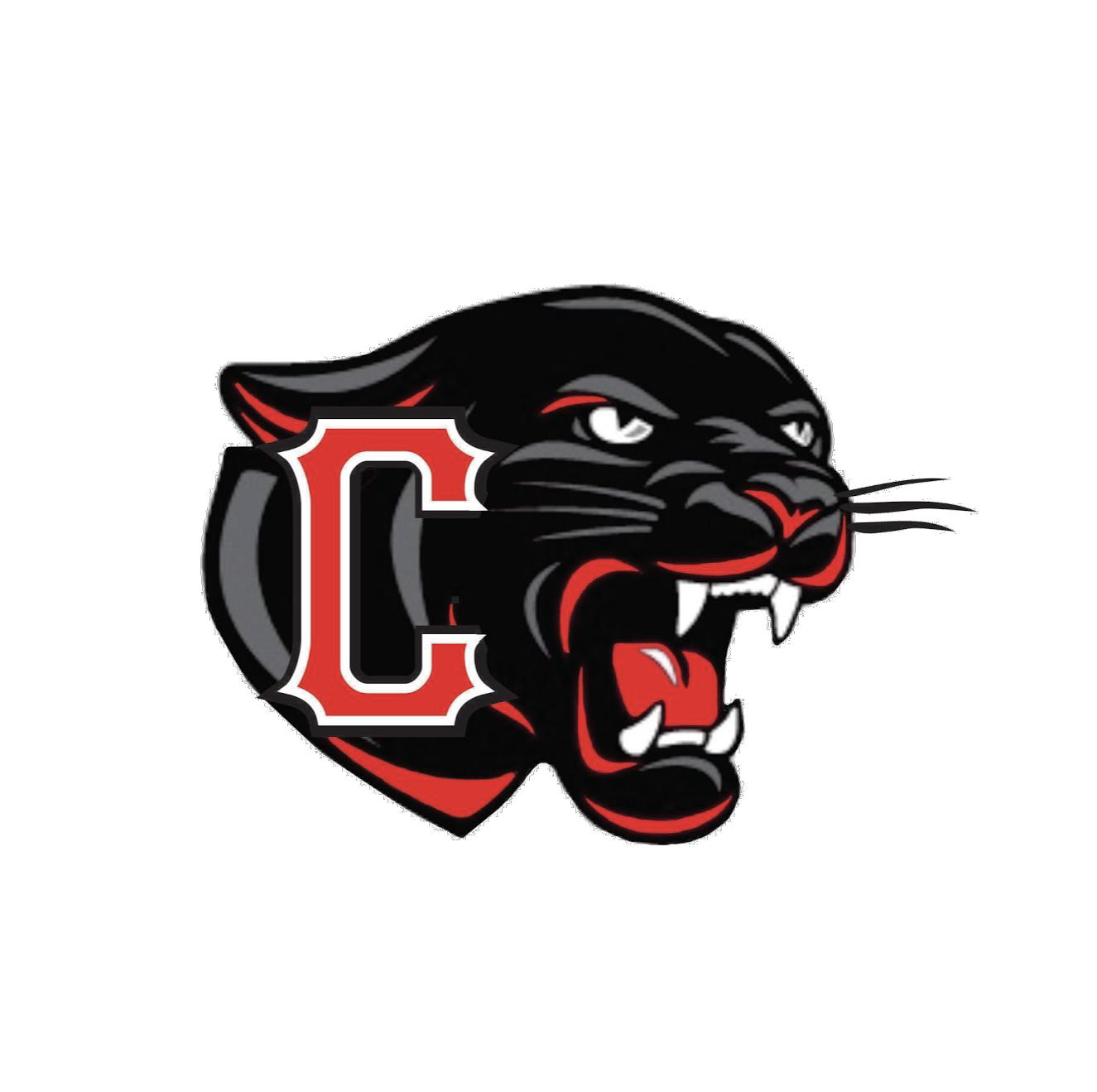 Board of Directors MeetingJanuary 17, 2022 at 6:00 p.m.	Boardroom,  801 N. Elm, Creston, IAAGENDAThe vision of the Creston Community School District is to provide the foundation for students to become lifelong learners and positive, confident and compassionate citizens.In accordance with Iowa Code Section 21.4(1)(b) the school board shall meet and conduct the regular board meeting electronically when it is impossible or impractical.  Please call this toll free number 1-312-626-6799 to access the board meeting to participate in the public hearing.  Please click on this link or visit this address https://is.gd/vmnZsQ  to access the board meeting.Due to limited space in the boardroom, guests are asked to attend remotely to help mitigate the spread of COVID and comply with social distancing.  Remote access information is provided above.  To help facilitate the Public Forum, participants must contact the Board Secretary by noon the day of the board meeting.  Participants shall provide their name and addressParticipants shall indicate the topic of they wish to addressParticipants are asked to limit their time to three minutesThe practice of the district is for board members to listen to participants and direct administration to follow up with the participant(s)Board meetings are recorded and available to the public on the district website.Thank you for your cooperation and understanding. If you have any questions, please contact Board Secretary Billie Jo Greene at 641-782-7028 bgreene@crestonschools.org Meeting number (access code): 874 4594 6574Meeting Password:   Creston​Join by phone:1-312-626-6799REGULAR BOARD MEETINGPledge of AllegianceThe president will ask the members and audience to face the flag for the Pledge of Allegiance.Call to Order.  Roll Call by President Dr. Brad James at 6:05 p.m.The President will call the meeting to order using the gavel if necessary.  The President will request those with communication devices to either turn them off or place them on silent mode.  This may be a good time to introduce any special guests. A binder labeled Public Copy of Board Materials and containing board meeting materials is available for public review at the table at the side of the room. Meeting agendas are available for the public at the table at the side of the room. Meeting agendas, materials and minutes are also available on the district web page. X Dr. Amanda Mohr	X Dr. Brad James	X Sharon Snodgrass	X Don Gee	X Galen Zumbach	X Callie Anderson	X Brad Baker	___ Scott Driskell	X Julie Plant	X Billie Jo Greene	X Deron Stender	___ Bill Messerole	Approval of Agenda (amend to remove item 7.6 & 7.7)	Motion by:  Gee      Seconded by:  Snodgrass   Those Voting:  5  AYE   0 NAYPublic Forum	The President will ask the audience if they have any comments on the items on the agenda.  This gives the public the opportunity to comment on agenda items prior to Board decisions/actions.  The Board will listen to public comments and in accordance with district policy 221, will direct questions to the Superintendent or the appropriate staff.	Consent ItemsThe President will ask for a motion to accept the Consent Agenda as presented or amended.  With a motion and a second, the President will call for the vote.Minutes of December 20, 2021, January 14, 2022  updated.Financial ReportsAll Funds FinancialsBillsAll Funds ReportAgreements & ContractsContracts and Resignations ClaimAid Consulting Corp.Steve’s Mobile Music, Inc. deleteCopy Systems Inc. FundraisersMotion by:  Gee      Seconded by:  Zumbach   Those Voting:  5  AYE   0 NAYCommunications and ReportTeacher Leadership Committee ReportEarly Childhood Principal’s ReportElementary Principal’s ReportBusiness Manager’s ReportSuperintendent’s ReportESSER III ReportBoard DiscussionNew BusinessConsider Approving purchase of Daktronics Shot ClocksACTION: The high school activities association is mandating shot clocks for mens and womens basketball starting with the 2022-2023 season.  The cost to purchase shot clocks  is  $8,442. Please contact Mr. Stender with any questions. RECOMMENDATION: Approve purchasing Daktronic shot clocks.Motion by:  Zumbach      Seconded by:  Gee   Those Voting: 5  AYE   0 NAYConsider Approving a PowerSchool AgreementACTION: Currently the district uses JMC as its student information system (SIS).  While JMC is the low cost provider, it is also the low cost product with limited actions and services to support management, data collection, and communication.  As the state increases the data it collects from districts, it has become more and more difficult and inefficient using JMC. Office staff are responsible for accurate SIS data and they asked if the district would consider a robust SIS.  After three years of conversations and review of SIS products, the recommended SIS System is PowerSchool.  None of us like the one time costs to transition and train (we always try to minimize) but it has become the price of doing business.  The transition and training costs are $69,427.54 and does not include the annual subscription fee of $23,000 (similar to the JMC subscription fee).  This action item is a request to approve the transition and training costs.  This is an eligible SAVE expenditure.  Please contact Mr. Stender with any questions.RECOMMENDATION: Approve PowerSchool Agreement.Motion by:  Gee      Seconded by:  Mohr   Those Voting: 5  AYE   0 NAYConsider approving amended 2022-2023 Modified Supplemental Allowance (MSA) At Risk Summary and BudgetACTION:  The At Risk  program is designed to focus on attendance, mental health, behaviors, and students who may be identified as at-risk.  The secondary focus of the program is on addressing behavioral issues.  Administration and staff identify and work with these students to help them develop positive relationships and acceptable behaviors.  The third focus of the program is academics.  We offer an alternative program for those students who are at risk of dropping out of school.  The alternative program facilitator works with students to help them complete school.This is one of the few ways the school board can impact the local levy.  Like most of the funds, there are significant restrictions on how these funds can be spent. The total MSA is $506,613. Please contact Mr. Stender with any questions.   RECOMMENDATION: Approve the amended 2022-2023 Modified Supplemental Allowance At Risk plan and budget for $506,613.Motion by:  Gee     Seconded by:  Zumbach   Those Voting: 5  AYE   0 NAYConsider Approving a Bid Date of February 15, 2022 at 2 pm to receive bids for the HVAC Improvements project.ACTION: As part of the long term facilities planning process HVAC improvements were identified.  DLR has worked with district staff to develop a comprehensive HVAC improvement schedule. The project requires the district to comply with the public bidding requirements.  This action item is a public bid requirement and notifies interested contractors.  Please contact Mr. Stender with any questions.RECOMMENDATION: Approve the bid date of February 15, 2022 at 2 p.m. to receive bids for HVAC Improvement Project.Motion by:  Zumbach     Seconded by:  Snodgrass   Those Voting: 5  AYE   0 NAYConsider Approving a Public Hearing date of February 21, 2022 at 6:00 pm to hear public comments on the HVAC improvements project.ACTION: As part of the long term facilities planning process HVAC improvements were identified.  DLR has worked with district staff to develop a comprehensive HVAC improvement schedule. The project requires the district to comply with the public bidding requirements.  This action item is a public bid requirement and gives members of the public notice of an opportunity to comment.  Please contact Mr. Stender with any questions.RECOMMENDATION: Approve a Public Hearing on February, 21, 2022 at 6:00 p.m. to hear public comments on the HVAC improvements project.Motion by:  Gee      Seconded by:  Snodgrass  Those Voting:  5  AYE   0 NAYConsider Approving closed session to discuss recommended expulsion of a student as provided by Iowa Code Section 21.5(1)(e) and to review or discuss records which are required by law to be kept confidential as provided by Iowa Code Section 21.5(1)(a).”ACTION: This is a sensitive item that requires confidentiality.  Please contact Mr. Stender with any questions.RECOMMENDATION: Approve closed session in accordance with Iowa Code Code Section 21.5(1)(e).Motion by:  ___________      Seconded by:  ___________   Those Voting:  ____ AYE    ____NAYConsider action, if necessary from item 7.6.  ACTION: Pending 7.6RECOMMENDATION:  Pending 7.6Motion by:  ___________      Seconded by:  ___________   Those Voting:  ____ AYE    ____NAYAdjournment:  Time: 7:13 p.m.		Motion by:  Zumbach      Seconded by:  Gee   Those Voting: 5  AYE    0 NAY	Future meetings in Creston boardroom at 801 N. Elm Street, Creston, unless otherwise noted:Thursday, January 20, 2022, 6:00 p.m., Special Board Meeting (tentative)Monday, February 21, 2022, 6:00 p.m., Regular Board MeetingTuesday, March 1, 2022, General Obligation Bond ElectionMonday, March 7, 2022, 6:00 p.m., Budget workshopMonday, March 21, 2022, 6:00 p.m., Regular Board Meeting